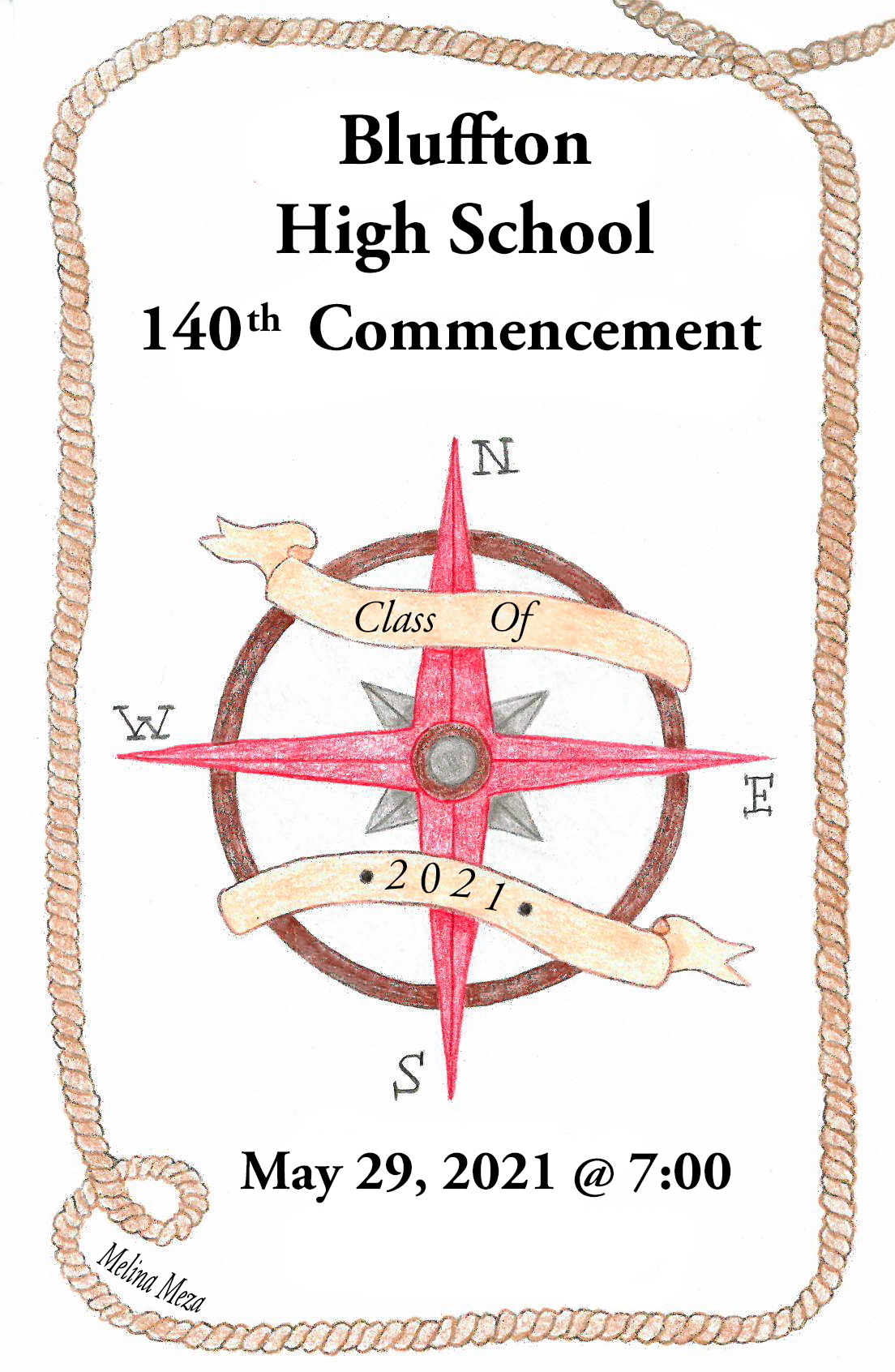  BLUFFTON HIGH SCHOOL CLASS OF 2021Cierra Breann Ackerman ~Isabella Rose Angel ~ * VAsher Daniel Antrim ~ *Hunter Martin Augsburger ~ * Olivia Marguerite Barnes ~Brien Philip BasingerIsabella Kate Basinger ~Tré Russell BenderCora Grace Bischoff ~Jonah Adam Blackburn ~ * VJarvae Maryella Boughan *Andrea Louise Bourassa *Elizabeth Claire Bourassa ~Allison Paige Burghaze ~ * Derek Michael Carr-LaneElijah Joel Conley ~ *Lauren Nicole ConradCharles Stephen CrowErin McKenzie Cunningham *Alec Wade DeardorffAnna Elizabeth DeiteringSimon Robert Derstine ~ * V 
Abril Alison Diaz Valdiviezo ~ * SLouisa Mikayla Dunlap *Carter Zane DyarJack Francis EdwardsBenjamin Scott Eiden ~ *Nicholas Alan EssingerAdam Shane Fredritz ~ * VLaykin Lynn Garmatter ~ *Haleigh Ann Gatchel ~ * V  Victoria Annamarie GerschutzBrandon Matthew Good ~Wyatt Timothy GossardLouis Michael Graham ~Hunter Dean Michael HagemanConrad Reese HannumMakenna Lynn HauensteinRebekah Carmel Hoff ~ * VEllie Jo Hoffman ~ *  Levi Dean Hohenbrink ~ * 
Christian Jakob HoslerLydia Renee HuberNicholas Allen Jebsen  ~ * VKennedi Shawn Jordan ~ *Alexcia Vivian Justus ~  Brenna Nicole Kindle ~ * V Tayton Andrew Kleman ~ * Grant Wesley Klinger ~    Connor Owen LeeEli Timothy Lemley ~
Pearl Ann Lewandowski ~ * 
Carlin Eugene MathewsonKylie Amber MathewsonLogan Michael MathewsonClara Hope Matthews ~ *Levi Thomas McClainAyden Carl McDougleJoshua Russell Mehaffie ~ * V    Joshua Michael Meyer ~ * V Melina Ymazool Meza ~ * V   Thaddeus Alexander Mittendorf ~ * V Grace August Myers ~ * VGabriel Avery NeuenschwanderTayler Eileen Nowak-ValentineEden Timothy Nygaard   ~ * Collin Mathew Oglesbee ~ *   Zavier Alexander La’Derian O’NealMalachi Cayden PahlNathan David ParkerTrent Michael PearsonLauren Elizabeth Rhodes ~  Alexi Grace Rieman *Jonathan Charles Schriner ~Taylor Christine Schwab ~ *   Olivia Jean SetzerTyson Jacob ShutlerDaniel Aaron SidersLucas Monforte SilvaJulia Elizabeth Smallcombe ~ * V    Celia Kay Smith ~ *Olivia Ellene Spallinger ~ *Jeremy John Sturgeon IIJoshua Bryan TaylorKayla Renee VanAttaJustice Lynn WestMason Ray WingateElizabeth Samantha Allison Hope Wright ~ * V       V  Valedictorian       s  Salutatorian       * Honor Diploma        ~ Diploma w/ honors PROGRAM~Processional				                  High School Band                                                                   “Pomp and Circumstance”By James D. PloyharDavid B. Sycks, Director*The National Anthem			                               High School BandWelcome                                                                                           Nick Jebsen          Introduction                                               Dr. Greg Denecker, SuperintendentSpeech                                                                                       Jonah Blackburn   Music                                                                                      High School Band“Prestissimo”By Karl King, arranged by James SwearingenDavid B. Sycks, DirectorSenior Song                                                                     Senior Choir Members“Stand in the Light”Written by Lauren Christy/Stephen MoccioSpeech                                                                                      Julia Smallcombe             Introduction of Class                                              Mr. Mike Minnig, PrincipalPresentation of Diplomas	    Mr.Wesley Klinger, School Board President~Recessional				                                High School Band“Fanfare and Recessional”by James D. PloyharDavid B. Sycks, DirectorApollo Representative                                                                Tasha SheiplineUshers/Programs:               				  Junior Class OfficersDylan Hohenbrink, President; Libby Frazier, Vice PresidentKiera Rieman, Secretary; Jordyn Garmatter, Treasurer* Please stand                                                                 ~ Please remain seatedIn keeping with the dignity of the occasion, please limit your congratulations to applause.Please silence your cell phones and refrain from flash photography.ADMINISTRATIONBOARD OF EDUCATION AND SECRETARIESHIGH SCHOOL FACULTYDr. Elizabeth Smith, School CounselorClass Colors…………………………………………...…………Red & WhiteClass Flower ………………………………………..……………………RoseSENIOR CLASS MOTTO“To accomplish great things, we must not only act but also dream. Not only plan, but also believe.” –Anatole FranceSENIOR CLASS OFFICERSPresident-Cierra AckermanVice President-Asher AntrimSecretary-Pearl LewandowskiTreasurer-Thad MittendorfAdvisor-Julie OberlyFUTURE PLANS OF THE CLASS OF 2021FUTURE PLANS OF THE CLASS OF 2021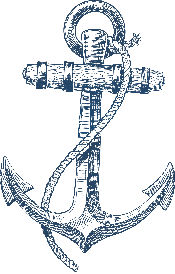 SuperintendentDr. Greg DeneckerHigh School PrincipalMr. Mike MinnigPresidentMr. Wesley KlingerVice PresidentMr. Larry HoffmanMemberMr. Brad Dailey MemberMr. Ken Lugibihl MemberMr. Jeremy ScolesTreasurerMrs. Paula ParishBoard SecretaryMrs. Julie SteinerHigh School SecretaryMrs. Julie OberlyHigh School Counselor SecretaryMrs. Mary HofferMiss Kate BauerMrs. Ashley KnowltonMr. Todd BoblittMr. Kasey KrendlMr. Jason DillerMrs. Rachael LewisMrs. Rachel DillerMs. Michaeline LovellMiss Jamie ErfordMrs. Jessica MayberryMrs. Karen FalkMrs. Ashley NicklesMrs. Vickie GarmonMr. Kevin O’RearMr. Alex HannaMr. Nick RackleyMr. Mardy HerrMrs. Pam RiffleMrs. Brigette HoffMr. Mason RothMr. Scott HoffMr. David SycksMiss Addie KieneMrs. Kara ZinkMr. Kevin KingCierra AckermanThe Ohio State University-LimaEducationIsabella AngelMiami UniversityBiology/Pre-MedAsher AntrimCedarville UniversityComputer ScienceHunter AugsburgerBowling Green State UniversityComputer ScienceOlivia BarnesThe Ohio State University-LimaBusiness/MarketingBrien BasingerRhodes State CollegeBusiness/FinancialIsabella BasingerUniversity of CincinnatiMarketingTré BenderThe University of FindlayEarly Childhood EducationCora BischoffUniversity of KentuckyNursingJonah BlackburnOhio Northern UniversityMechanical EngineeringJarvae BoughanUndecidedNursingAndrea BourassaProject Search InternshipSt. Rita’s Medical CenterElizabeth BourassaAnderson University South CarolinaInterior DesignAllison BurghazeMount St. Joseph UniversityEarly Childhood/Special EducationDerek Carr-LaneUndecidedElijah ConleyTaylor UniversityEngineeringLauren ConradWorkforceCharlie CrowWorkforceManufacturingErin CunninghamWorkforceAlec DeardorffWorkforceManufacturingAnna DeiteringThe Ohio State University-LimaPsychologySimon DerstineHeidelberg UniversityBusiness & EconomicsAbril Diaz ValdiviezoThe Ohio State UniversityComputer ScienceLouisa DunlapWorkforceCarter DyarRhodes State College/GROBEngineeringJack EdwardsWorkforceRoboticsBen EidenOhio Northern UniversityMechanical EngineeringNic EssingerBowling Green State UniversitySports Management/MarketingAdam FredritzThe University of ToledoExercise ScienceLaykin GarmatterUniversity of CincinnatiNursingHaleigh GatchelThe University of FindlayPharmacyVictoria GerschutzRhodes State College	Animal Science/Vet TechBrandon GoodThe University of FindlayUndecidedWyatt GossardRhodes State CollegeParamedic/EMTLouis GrahamWorkforceManufacturingHunter HagemanWorkforceInternet TechnicianConrad HannumRhodes State CollegeElectronic Engineering TechnologyMakenna HauensteinWorkforceCulinaryRebekah HoffRhodes State CollegeNursingEllie HoffmanBowling Green State UniversityMarine BiologyLevi HohenbrinkOhio Northern UniversityComputer EngineeringChristian HoslerUniversity of IndianapolisArcheologyLydia HuberIndiana Wesleyan UniversityCriminal JusticeNick JebsenXavier UniversityFinanceKennedi JordanThe University of FindlayEarly Childhood EducationAlexcia JustusThe University of FindlayPre-VetBrenna KindleBowling Green State UniversityInclusive Early Childhood Educ.Tayton KlemanNorth American Lineman Training  CenterLinemanGrant KlingerBluffton UniversityMedical Laboratory ScienceConnor LeeBluffton UniversityHigh School EducationEli LemleyUndecidedEngineeringPearl LewandowskiUniversity of CincinnatiCivil EngineeringCarlin MathewsonBowling Green State UniversityPolitical ScienceKylie MathewsonUndecidedLogan MathewsonUndecidedClara MatthewsBluffton UniversityNutrition & DieteticsLevi McClainUniversity of Northwestern OhioAutomotive TechnologyAyden McDougleThe University of FindlayPolitical ScienceJoshua MehaffieUniversity of CincinnatiAerospace EngineeringJoshua MeyerOhio Northern UniversityMechanical EngineeringMelina MezaBluffton UniversityArt EducationThad MittendorfBradley UniversityActuarial ScienceGrace MyersMiami UniversityPre-MedGabe NeuenschwanderWorkforceTayler Nowak-ValentineMiami UniversityJournalism/Creative WritingEden NygaardThe University of FindlayPhysical TherapyCollin OglesbeeBowling Green UniversityUndecidedZavier O’NealUndecidedBusinessMalachi PahlRhodes State CollegeNursingNathan ParkerWorkforceMaintenanceTrent PearsonWorkforceLauren RhodesOhio Northern UniversityNursingAlexi RiemanProject Search InternshipSt. Rita’s Medical CenterJonathan SchrinerFranciscan UniversityPsychologyTaylor SchwabBowling Green State UniversityBusiness/MarketingOlivia SetzerThe Ohio State University-LimaUndecidedTyson ShutlerCapital UniversityNursingDaniel SidersWorkforceLucas SilvaUndecidedMusic ProductionJulia SmallcombeMiami UniversityHuman Capital Mgmt/MarketingCelia SmithXavier UniversityNursing/Social WorkOlivia SpallingerOhio Northern UniversityBiologyJeremy SturgeonUndecidedJoshua TaylorWorkforceRetailKayla VanAttaBowling Green State UniversityPsychologyJustice WestWorkforceCosmetologyMason WingateWorkforceExcavatingElizabeth WrightRutgers UniversityChemistry